
ส่วนราชการ  ................................................................................ โทร. ………………………ที่        อว 0603.21...... /                           วันที่   ................................................เรื่อง    ขออนุมัติเปลี่ยนแปลงจำนวนเงินในรายการงบประมาณโครงการวิจัย ประจำปีงบประมาณ พ.ศ. ....เรียน    คณบดีคณะสังคมศาสตร์		 ตามที่ คณะสังคมศาสตร์ มหาวิทยาลัยนเรศวรอนุมัติให้ทุนอุดหนุนการวิจัยจากงบประมาณเงินรายได้คณะสังคมศาสตร์ ประจำปีงบประมาณ พ.ศ. .......... ให้แก่โครงการวิจัยเรื่อง ............... ในวงเงิน ................... (-ระบุตัวหนังสือ-) โดยมี ........................... เป็นหัวหน้าโครงการ นั้น		ในการนี้ เพื่อให้การดำเนินโครงการวิจัยเป็นไปด้วยความเรียบร้อย ขออนุมัติเปลี่ยนแปลงจำนวนเงินในรายการงบประมาณโครงการวิจัย ประจำปีงบประมาณ ......... ด้วยเนื่องจาก ระบุเหตุผลในการขอเปลี่ยนแปลง ทั้งนี้ ข้าพเจ้าจึงได้แนบรายละเอียดการปรับงบประมาณดังเอกสารแนบท้าย		จึงเรียนมาเพื่อโปรดพิจารณาอนุมัติ           ลงชื่อ                                                                             (……………………………………………………………….)   								        หัวหน้าโครงการวิจัย หมายเหตุ : ขอถัวเฉลี่ยค่าใช้จ่ายในทุกรายการ ทั้งนี้ได้แนบสัญญามาพร้อมกับบันทึกข้อความขออนุมัตินี้           ลงชื่อ                                                                             (……………………………………………………………….)   								        หัวหน้าโครงการวิจัย * เดิม ระบุรายละเอียดงบประมาณตามที่ได้รับการอนุมัติในสัญญา* ใหม่ ระบุรายละเอียดงบประมาณที่ต้องการปรับ ทั้งนี้ งบประมาณรวมต้องไม่เกินที่ได้รับการอนุมัติเดิมเดิมเดิมปรับใหม่ปรับใหม่ปรับใหม่ลำดับรายการจำนวนเงินลำดับรายการจำนวนเงิน1หมวดค่าตอบแทน1หมวดค่าตอบแทน2หมวดค่าใช้สอย2หมวดค่าใช้สอย3หมวดค่าวัสดุ3หมวดค่าวัสดุรวมเป็นเงินจำนวนทั้งสิ้นรวมเป็นเงินจำนวนทั้งสิ้นรวมเป็นเงินจำนวนทั้งสิ้นรวมเป็นเงินจำนวนทั้งสิ้น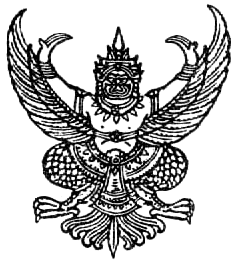 